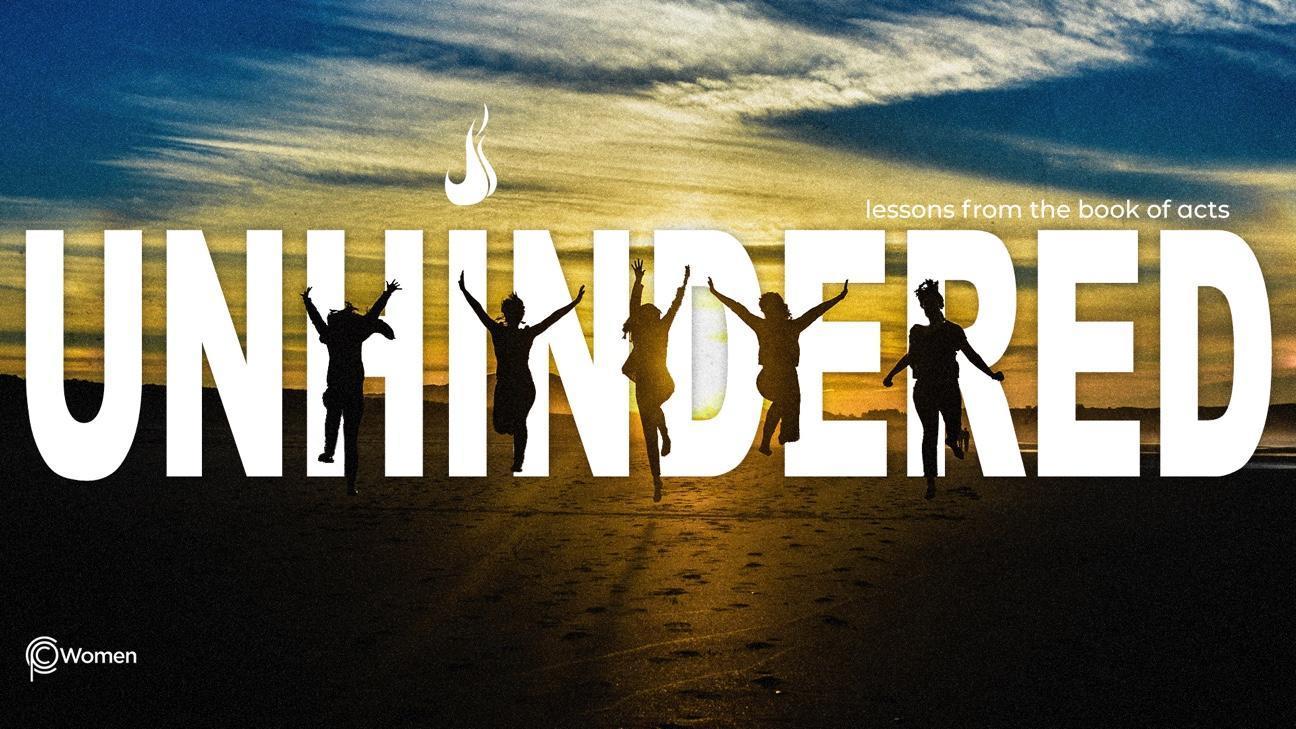 ____________________________________________________________________________LESSON 25   SHARING CLASSSharing Class is a time to look back and celebrate what we’ve learned throughout the year. This lesson is designed to help you in your time of reflection. You might want to refer to your lessons and lecture notes, the “Memory Verses” and/or “My Main Thing” document as you answer these questions.1.  From our UNHINDERED study in the book of Acts, how has the work and ministry of the Holy Spirit become more personal and real to you? 2.  What truth or verse highlighted in a lecture has had a great influence on what you believe about living more UNHINDERED in your faith in Jesus? 3.	Share how you have seen the Lord answer a personal prayer request this year.4.  Describe the ways our study in the book of Acts: influenced you to more boldly invite others to decide about salvation in Jesus (Acts 4:12)strengthened you in your faith so you could in turn encourage and strengthen others5. What is the main thing you will remember that has led you to be UNHINDERED in your faith in Jesus from:   Lessons in the book of ActsReflecting on the words of Jesus